איגרת מידע לגבי עתודת עולים עולה יקר/ה איגרת זו נותנת לך מידע בסיסי לגבי אפשרויות הלימוד והשיבוץ השונים בעתודת עולים )מסלול טכנולוגי או אקדמי.( האיגרת מנוסחת בלשון זכר אך מיועדת לנשים וגברים כאחד. מי מתאים לעתודות העולים: לעתודת עולים רשאי להירשם עולה חדש, אשר סיים את לימודיו התיכוניים בחו"ל ומעוניין לרכוש מקצוע אקדמי או טכנולוגי לפני השירות הצבאי. עולה חדש אשר התקבל או לומד במוסד אקדמי )לצורך קבלת תואר ראשון B  .Edu/B.A/LI.B/B.Sc ( או מוסד טכנולוגי )לצורך קבלת תואר הנדסאי/ טכנאי( ,זכאי להצטרף למסגרת עתודת עולים, וזאת בתנאי שהתחיל את הלימודים במוסד בתוך שנה וחצי )לימודים אקדמאים, טכנולוגים או מכינה( מיום ההגעה ארצה , בכל מעמד שהוא )תייר, תושב ארעי ,עולה( במידה ולמד במכינה כאמור לעיל, יהיה זכאי לקבל דחייה בשנה נוספת ללימודים אקדמיים או טכנולוגיים. מסלול השירות בעתודת עולים סטודנט במסלול עתודת עולים לומד במעמד של דחיית גיוס )דח"ג(                  . בקשה ראשונית לאישור לימודים ודחיית גיוס מוגשת למרכז השירות עד ל-1 אוגוסט בכל שנה. בקשה להארכת תקופת הלימודים תוגש על ידך מחדש באמצעות פניה נוספת למרכז השירות ולא יאוחר מהתאריך המצוין מעלה. בקשה שלא תוגש במועד לא תאושר ועל כן יקבע עבורך מועד לגיוס על פי הצו שברשותך. בתום שנת הלימודים האחרונה ובאם תמצא מתאים, תזומן לראיונות שיבוץ כקצין מקצועי אקדמאי )קמ"א( במקצוע אותו למדת –חשוב לציין כי אינך חייב להשתבץ במקצוע אותו למדת. כדי להשתבץ במקצוע אותו למדת עליך להתחייב לתקופה של סה"כ 5 שנים הכוללים חובה וקבע) היחס בין החובה והקבע משתנים מאדם לאדם( . מועמד אשר לא ישובץ במקצוע אותו למד לא יחויב בתקופת שרות נוספת וישרת את התקופה שאליה חויב מלכתחילה על פי לשכת הגיוס.  2.8דחיית הגיוס אינה משפיעה על אורך השירות שלך – אורך השירות נקבע על פי הנתונים האישיים שלך )תאריך הגעה, תאריך עליה, גיל,מצב אישי וכו'. 2.9  להלן פירוטי אורכי השירות על פיהם תחויב לאחר סיום לימודיך: משך שירות סדיר לגברים שהגיעו לישראל לאחר חודש מאי 2015 )למעט רופאים/רופאי שיניים:(  19-18	 רווק	 32 חודשי שירות גברים בני 28 ומעלה- לא יכולים להגיש בקשת התנדבות משך שירות סדיר לנשים שהגיעו לישראל לאחר חודש מאי 2015: 	27-22 	רווקה 	התנדבות מינימלית ל-12 חודשים   נשים בנות 28 ומעלה- לא יכולות להגיש בקשת התנדבות. התנדבות לשירות סדיר במקרה של פטור לאישה נשואה, הרה או אם לילד, או פטור מטעמים של הכרה דתית – (סעיף זה מיועד לבנות בלבד)  א. אם במשך תקופת דחיית הגיוס או במשך תקופת שירותי הסדיר אהיה הרה או אם לילד, ועקב כך אהיה זכאית לפטור משירות לפי סעיף 61)א( לחוק, אני מצהירה בזה על רצוני להתנדב לכוחות הסדירים של צבא הגנה לישראל למשך תקופה שיהיה בה כדי להשלים את תקופת שירותי הסדיר לתקופת השירות המקבילה באורכה לזו בה חייבת יוצאת צבא בגילי, שאינה הרה או אם לילד, על פי החוק. ידוע לי כי משמעות התנדבותי זו הינה, שאם תאושר התנדבותי זו על ידי שר הביטחון או מי שהוסמך על ידו, אהיה נמנית עם הכוחות הסדירים של צה"ל גם אם אהיה הרה או אם לילד, ואשרת את מלוא תקופת השירות הסדיר בה הייתי חייבת למלא הייתי הרה או אם לילד. ב. אם במשך תקופת דחיית הגיוס או במשך תקופת שירותי הסדיר אנשא ועקב כך אהיה זכאית לפטור משירות לפי סעיף 61)ב( לחוק, אני מצהירה בזה על רצוני להתנדב לכוחות הסדירים של צבא הגנה לישראל למשך תקופה שיהיה בה כדי להשלים את תקופת שירותי הסדיר לתקופת השירות המקבילה באורכה לזו בה חייבת יוצאת צבא, אישה רווקה בגילי, על פי החוק. ידוע לי, כי משמעות התנדבותי זו הינה, שאם תאושר התנדבותי זו על ידי שר הביטחון או מי שהוסמך על ידו, אהיה נמנית עם הכוחות הסדירים של צה"ל גם אם אנשא ואשרת את מלוא תקופת השירות הסדיר בה הייתי חייבת אלמלא נישואיי.ג. אם במשך תקופת דחיית הגיוס אהיה זכאית לפטור משירות מטעמי הכרה דתית, לפי סעיף 42 לחוק, אני מצהירה בזה על רצוני להתנדב לכוחות הסדירים של צבא הגנה לישראל למשך תקופת השירות שהייתי מחויבת בה על פי החוק אלמלא הייתי זכאית לפטור כאמור. ידוע לי ,כי משמעות התנדבותי זו הינה, שאם תאושר התנדבותי זו על ידי שר הביטחון או מי שהוסמך על ידו, אהיה נמנית עם הכוחות הסדירים של צה"ל לתקופה הזהה לתקופת השירות הסדיר בה הייתי חייבת אלמלא הייתי זכאית לפטור מטעמי הכרה דתית כאמור.ד. כן ידוע לי ואני מסכימה לכך, כי תנאי שירותי בתקופת השירות על פי התנדבותי בסעיפים קטנים א'-ג' דלעיל יהיו בתנאי השירות של חייל בשירות חובה, וכי בתקופה זו יחולו עלי כל הוראות חוק .ד. כן ידוע לי ואני מסכימה לכך, כי תנאי שירותי בתקופת השירות על פי התנדבותי בסעיפים קטנים השיפוט הצבאי, תשט"ו-2155, התקנות על פיו, ופקודות הצבא החלות על יוצא צבא הנמנה עם הכוחות הסדירים של צה"ל.התנדבות לשירות סדיר במקרה של פטור עולה נשוי + ילד – (סעיף זה מיועד לבנים בלבד)א. אם במשך תקופת דחיית הגיוס או במשך תקופת שירותי הסדיר אנשא וייוולד לי ילד ועקב כך אהיה זכאי לפטור משירות, אני מצהיר בזה על רצוני להתנדב לכוחות הסדירים של צבא הגנה לישראל למשך תקופה שיהיה בה כדי להשלים את תקופת שירותי הסדיר לתקופת השירות המקבילה באורכה לזו בה חייבת יוצא צבא בגילי, על פי החוק. ידוע לי כי משמעות התנדבותי זו הינה, שאם תאושר התנדבותי זו על ידי שר הביטחון או מי שהוסמך על ידו, אהיה נמנה עם הכוחות הסדירים של צה"ל גם אם אהיה נשוי + ילד , ואשרת את מלוא תקופת השירות הסדיר בה הייתי חייבת אלמלא הייתי נשוי+ילד.שימו לב,                                                                                                                           1.רשויות הצבא אינן מחויבות לשבץ אותך במקצוע אותו למדת. 2.דחיית הגיוס ניתנת לטובת הלימודים ולא לטובת השיבוץ כאקדמאי . 3.במידה ותפסיק ללמוד )מכל סיבה שהיא( תגויס לצה"ל. 4.אורך שירות החובה יקבע על פי תאריך ההגעה ארצה כמפורט מעלה בטבלאות. 5.בתקופת דחיית הגיוס עליך להתייצב על פי הצווים הנשלחים אליך משלטונות הצבא , אי התייצבותך כאמור עלול להשפיע על המשך לימודיך במסלול. 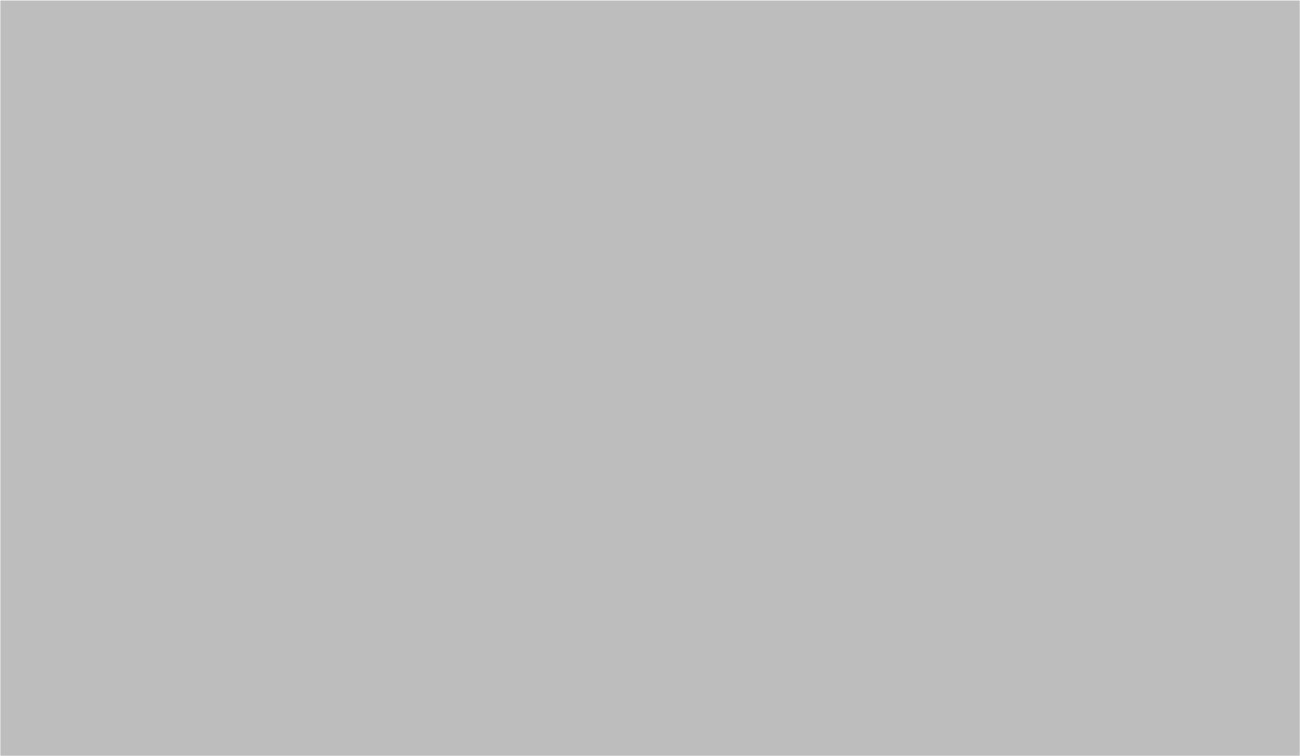 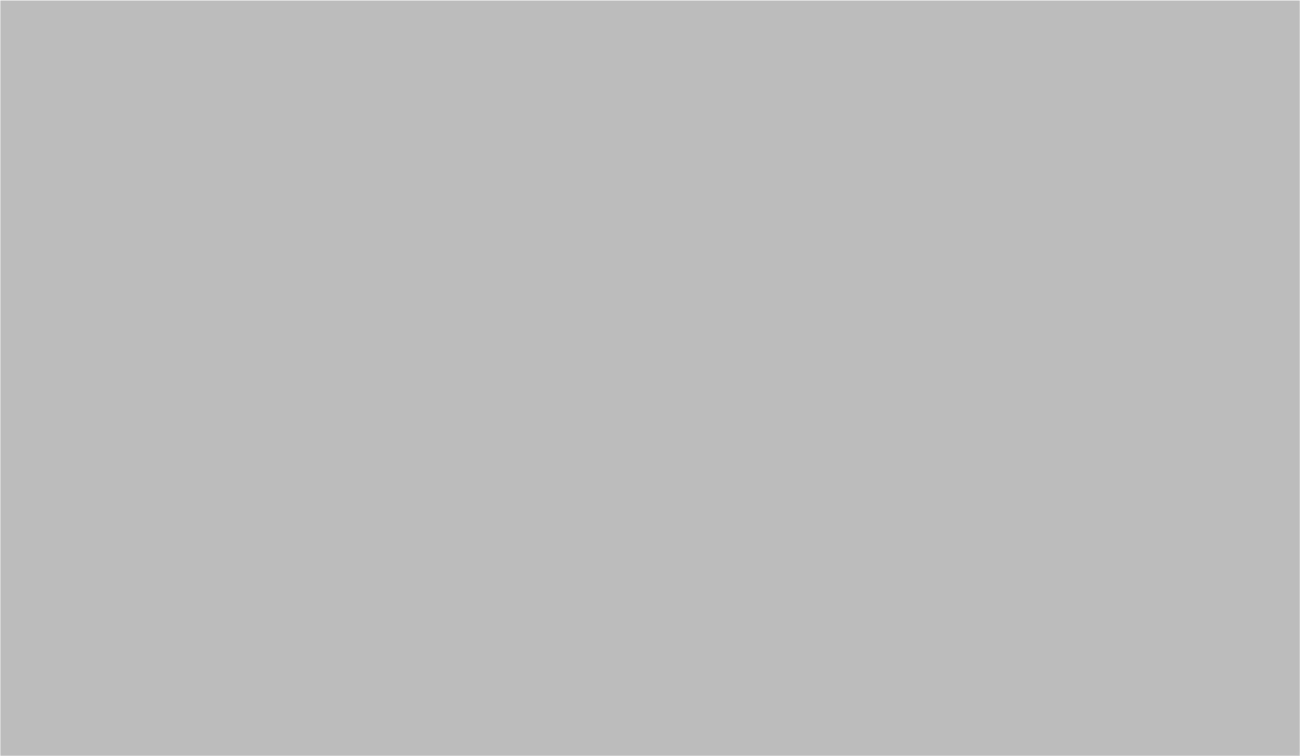 6.תוכל להתגייס כאקדמאי רק אם הינך בעל %100 תואר אקדמי )בוגר תואר אקדמי(. דרכים ליצירת קשר: מוקד מיטב:1111	דרך אתר מתגייסים:https://www.mitgaisim.idf.il/נספח ב בקשת הצטרפות לעתודת העולים – סטודנטים עולים חלק א )ימולא על ידי המועמד/ת( אני, החתום/חתומה מטה:      מבקש/ת בזה לדחות את מועד גיוסי לצה"ל , לשם לימודים אקדמיים       במוסד  ______________________ בפקולטה_________________       כסטודנט/ית עולה בחוגים הבאים:        החוג _______________ שנה ___________ מתוך_________ ___ שנים.        החוג _______________ שנה ___________ מתוך ____________ שנים. הגעתי ארצה ביום _________________ כעולה/ תושב/ת ארעי/ת*, ורכשתי מעמד של                                       )תאריך מלא(     עולה ביום. ________________                           )תאריך מלא( להלן הפרטים בדבר אזרחות ישראלית ושהייה בישראל לפני הגיעי לארץ, כאמור      בסעיף 2: לא הייתי מעולם אזרח/ית ישראל. הנני אזרח/ית ישראל, אך עזבתי את הארץ עם הוריי בגיל _______, ומאז התגוררתי באופן קבוע בחו"ל. מעולם לא שהיתי בישראל. שהיתי בישראל בעבר בתקופות הבאות:     1( מ- ______________ עד _____________  כתייר/ת /כתושב/ת ארעי/ת.*          2( מ- ______________ עד _____________  כתייר/ת /כתושב/ת ארעי/ת .* אם תאושר הצטרפותי לעתודת העולים, הנני מתחייב/ת בזה לקבל עליי את כל החובות וההתחייבויות הנדרשות במסגרת עתודת העולים. הנני מאשר/ת, כי קיבלתי דף מידע המפרט את זכויותיי ואת חובותיי במסגרת עתודת העולים. נספח ב )המשך( 6. הנני מצהיר/ה שכל הפרטים שמילאתי בטופס זה נכונים, מלאים ומדויקים.   ________________                                                     ________________           (תאריך(                                                                        )חתימה( חלק ב )ימולא על ידי המוסמך( החלטה  הריני מאשר את בקשתו/ה של הנ"ל ללמודים אקדמיים ומאשר את צירופו/ה לעתודת העולים.  אינני מאשר את בקשתו/ה של הנ"ל להצטרף לעתודת העולים מן הנימוקים הבאים:  _____________________________________________________________________________ _______________________________________________________________________ _______________________________________________________________________ _______        )תאריך(      )מס' אישי(      )דרגה(     )שם משפחה(    )שם פרטי(      )תפקיד(    )חתימה( * מחק את המיותר  סמן  X במשבצת המתאימה  משך שירות מצב משפחתי גיל ההגעה לישראל 24 חודשי שירות  נשוי18-19  24 חודשי שירות רווק20-21  18 חודשי שירות  נשוי20-21  התנדבות מינימלית ל-18 חודשים רווק22-27  התנדבות מינימלית ל-18 חודשים נשוי22-27 משך שירות מצב משפחתי גיל ההגעה לישראל 24 חודשי שירות רווקה  18-1912 חודשי שירות רווקה  20-21שם פרטי שם משפחה באותיות לטיניות שם משפחה מס' זהות כתובת מלאה 